Rozdział I. INFORMACJE OGÓLNEZamawiającym jest: GMINA JEDLINA-ZDRÓJ.Adresem do korespondencji: Urząd Miasta Jedlina-Zdrój, ul. Poznańska Nr 2,58-330 Jedlina-Zdrój, tel./fax 74 8455215; 74 8455216; 74 8855054; 74 8855269;e-mail: zamowienia@jedlinazdroj.eu                   Tryb postępowania:Postępowanie prowadzone jest w procedurze właściwej dla zamówienia o wartości szacunkowej równej lub przekraczającej wyrażoną w złotych równowartość kwot określonych w przepisach wydanych na podstawie art. 11 ust. 8 ustawy z dnia 29 stycznia 2004 r. Prawo zamówień publicznych (Dz.U. z 2019 r. poz. 1843 z póź. zm.), zwanej dalej „ustawą”.Podstawa prawna udzielenia zamówienia publicznego art. 10 ust. 1 ustawy w związku z art. 39 ustawy.Podstawa prawna opracowania specyfikacji istotnych warunków zamówienia, zwanej dalej „SIWZ”:ustawa Prawo zamówień publicznych,rozporządzenie Ministra Rozwoju z dnia 26 lipca 2016 r. w sprawie rodzajów dokumentów, jakich może żądać zamawiający od wykonawcy w postępowaniu o udzielenie zamówienia publicznego (Dz.U. z 2016 r. poz. 1126 ze zm.), rozporządzenie Prezesa Rady Ministrów z dnia 18 grudnia 2019 r. w sprawie średniego kursu złotego w stosunku do euro stanowiącego podstawę przeliczania wartości zamówień publicznych (Dz.U. z 2019 r., poz. 2453).Zamawiający informuje, że w przedmiotowym postępowaniu będzie stosował tzw. „procedurę odwróconą”, o której mowa w przepisie art. 24aa ustawy tj. w pierwszej kolejności dokona oceny ofert, a następnie zbada, czy Wykonawca, którego oferta została oceniona jako najkorzystniejsza, nie podlega wykluczeniu oraz spełnia warunki udziału w postępowaniu. Zamawiający wykona w stosunku do wszystkich ofert czynności wynikające z dyspozycji art. 87, art. 89 oraz art. 90 ust. 1 ustawy, natomiast w stosunku do wstępnie wybranego Wykonawcy, dokona analizy podmiotowej pod kątem zaistnienia podstaw wykluczenia oraz spełniania warunków udziału w postępowaniu.Zgodnie z art. 9 ustawy postępowanie prowadzi się w języku polskim.W postępowaniu o udzielenie zamówienia komunikacja między Zamawiającym, a Wykonawcami odbywa się przy użyciu miniPortalu https://miniportal.uzp.gov.pl/, ePUAP https://epuap.gov.pl/wps/portal.Wykonawca zamierzający wziąć udział w postępowaniu o udzielenie zamówienia publicznego, musi posiadać konto na ePUAP. Wykonawca posiadający konto na ePUAP ma dostęp do formularzy: złożenia, zmiany, wycofania oferty oraz do formularza do komunikacji.Wymagania techniczne i organizacyjne wysyłania i odbierania dokumentów elektronicznych, elektronicznych kopii dokumentów i oświadczeń oraz informacji przekazywanych przy ich użyciu opisane zostały w Regulaminie korzystania z miniPortalu (dostępny po adresem: https://miniportal.uzp.gov.pl/WarunkiUslugi.aspx oraz stanowi Załącznik nr 10 do SIWZ) oraz Regulaminie ePUAP (dostępnym pod adresem: https://epuap.gov.pl/wps/portal/strefa-klienta/regulamin).Maksymalny rozmiar plików przesłanych za pośrednictwem dedykowanych formularzy do: złożenia, zmiany, wycofania oferty oraz do komunikowania wynosi 150MB.Za datę przekazania oferty, zawiadomień, dokumentów elektronicznych, oświadczeń lub elektronicznych kopii dokumentów lub oświadczeń oraz innych informacji przyjmuje się datę ich przekazania na ePUAP.Identyfikator postępowania oraz klucz publiczny dla niniejszego postępowania o udzielenie zamówienia dostępny jest w sekcji dotyczącej niniejszego postępowania poprzez „Listę wszystkich postępowań’’ na miniPortalu oraz w poniżej wskazanych informacjach:Zgodnie z art. 14 ust. 2 ustawy, jeżeli w niniejszym postępowaniu koniec terminu do wykonania danej czynności przypada na sobotę lub dzień ustawowo wolny od pracy, termin upływa dnia następnego po dniu lub dniach wolnych od pracy.Oznaczenie WykonawcyNa potrzeby niniejszej SIWZ za Wykonawcę uważa się osobę fizyczną, osobę prawną albo jednostkę organizacyjną nieposiadającą osobowości prawnej, która ubiega się o udzielenie zamówienia publicznego, złożyła ofertę lub zawarła umowę w sprawie zamówienia publicznego (art. 2 pkt 11 ustawy), Wykonawcy mogą wspólnie ubiegać się o udzielenie zamówienia publicznego (spółka cywilna, konsorcjum art. 23 ustawy). Wykonawca, poprzez złożenie Oferty, akceptuje w pełni i bez zastrzeżeń warunki, jakim podporządkowane jest niniejsze zamówienie, jako jedyną podstawę niniejszego postępowania przetargowego, niezależnie od tego, jakie mogą być jego własne warunki sprzedaży, od których niniejszym odstępuje. Wykonawcy zobowiązani są dokładnie zapoznać się i zastosować do wszystkich formularzy, warunków umowy i zapisów zawartych w niniejszej SIWZ.Ogłoszenie o zamówieniu zostało zamieszczone:1) w Dzienniku Urzędowym Unii Europejskiej2) w miejscu publicznie dostępnym w siedzibie Zamawiającego na tablicy ogłoszeń oraz,2) na własnej stronie internetowej Zamawiającego – www.bip.jedlinazdroj.eu.Zamawiający nie dopuszcza składania ofert częściowych.Zamawiający nie dopuszcza składania ofert wariantowych.Zamawiający nie przewiduje zawarcia umowy ramowej.Zamawiający nie przewiduje aukcji elektronicznej.Zamawiający przewiduje wpłatę wadium.Zamawiający przewiduje wniesienie zabezpieczenia należytego wykonania umowy.Zamawiający nie przewiduje udzielanie zamówień, o których mowa w art. 67 ust. 1 pkt 6 ustawy.Zamawiający nie przewiduje udzielenia zaliczek na poczet wykonania zamówienia.Zamawiający nie przewiduje wymagań, o których mowa w art. 29 ust. 4 ustawy.Rozdział II. Opis przedmiotu zamówieniaKlasyfikacja przedmiotu zamówienia:Przedmiotem zamówienia jest usługa odbioru i zagospodarowania odpadów komunalnych z terenu Gminy Jedlina-Zdrój.Przedmiot zamówienia realizowany będzie zgodnie z obowiązującymi przepisami prawa, a w szczególności:ustawą z dnia 14 grudnia 2012 r. o odpadach (Dz.U. z 2019 r. poz. 701 z późn. zm.),ustawą z dnia 13 września 1996 r. o utrzymaniu czystości i porządku w gminach (Dz.U.                     z 2019 r. poz. 2010 z późn. zm.),ustawą z dnia 11 września 2015 r. o zużytym sprzęcie elektrycznym i elektronicznym (Dz.U.                 z 2019 r., poz. 1895 z późn. zm.),ustawą z dnia 24 kwietnia 2009 r. o bateriach i akumulatorach (Dz.U. z 2019 r., poz. 521 
z późn. zm.), ustawą z dnia 27 kwietnia 2001 r. Prawo ochrony środowiska (Dz.U. z 2019 r., poz. 1396
z późn. zm.)oraz rozporządzeniami wydanymi na ich podstawie w zakresie dotyczącym realizacji zamówienia,Krajowym Planem Gospodarki Odpadami Komunalnymi,Wojewódzkim Planem Gospodarki Odpadami dla Województwa Dolnośląskiego Regulaminem utrzymania czystości i porządku na terenie Gminy Jedlina-Zdrój.Szczegółowy opis przedmiotu zamówienia został określony w Załączniku Nr 1 do SIWZ. Pozostałe warunki dotyczące realizacji zamówienia zostały określone w Załączniku Nr 9 do SIWZ - projekt umowy.Wymagania, o których mowa w art. 29 ust. 3a ustawy Pzp dotyczące zatrudnienia przez Wykonawcę lub podwykonawcę na podstawie umowy o pracę osób wykonujących wskazane przez Zamawiającego czynności w zakresie realizacji zamówienia, jeżeli wykonywanie tych czynności polega na wykonaniu pracy w sposób określony w art. 22 § 1 ustawy z dnia 26 czerwca 1974 r. Kodeks pracy  (Dz.U. z 2019 r., poz. 1040 z późn. zm.) – zostały określone w §7 projektu umowy stanowiącym Załącznik Nr 9 do SIWZ. Powyższe wymagania określają w szczególności: rodzaj czynności niezbędnych do realizacji zamówienia, których dotyczą wymagania zatrudnienia na podstawie umowy o pracę przez Wykonawcę lub podwykonawcę osób wykonujących czynności w trakcie realizacji zamówienia,sposób dokumentowania zatrudnienia osób, o których mowa w art. 29 ust. 3a ustawy Pzp, uprawnienia Zamawiającego w zakresie kontroli spełniania przez Wykonawcę wymagań, o których mowa w art. 29 ust. 3a ustawy Pzp, oraz sankcje z tytułu niespełnienia tych wymagań. Termin realizacji przedmiotu zamówienia określa się od dnia zawarcia umowy, z zastrzeżeniem że odbiór odpadów z nieruchomości i ich zagospodarowanie Wykonawca będzie realizował przez okres 24 miesięcy nie wcześniej niż od dnia 1 maja 2020 r. Rozdział III.  Warunki udziału w postępowaniu.O udzielenie zamówienia publicznego ubiegać się mogą Wykonawcy, którzy:nie podlegają wykluczeniu orazspełniają warunki udziału w postępowaniu dotyczące:Zamawiający może na każdym etapie postępowania uznać, że Wykonawca nie posiada wymaganych zdolności, jeżeli zaangażowanie zasobów technicznych lub zawodowych Wykonawcy w inne przedsięwzięcia gospodarcze może mieć negatywny wpływ na realizację zamówienia.Korzystanie z zasobów podmiotu trzeciego.Wykonawca może w celu potwierdzenia spełniania warunków udziału w postępowaniu, w stosownych sytuacjach oraz w odniesieniu do konkretnego zamówienia, polegać na zdolnościach technicznych lub zawodowych lub sytuacji finansowej lub ekonomicznej innych podmiotów, niezależnie od charakteru prawnego łączących go z nimi stosunków prawnych.Wykonawca, który polega na zdolnościach lub sytuacji innych podmiotów, musi udowodnić Zamawiającemu, że realizując zamówienie, będzie dysponował niezbędnymi zasobami tych podmiotów, w szczególności przedstawiając zobowiązanie (w postaci elektronicznej opatrzonej kwalifikowanym podpisem elektronicznym) tych podmiotów do oddania mu do dyspozycji niezbędnych zasobów na potrzeby realizacji przedmiotowego zamówienia. Wykonawca może skorzystać ze wzoru zobowiązania, który stanowi załącznik nr 6 do SIWZ. Zobowiązanie musi zostać złożone w postaci elektronicznej podpisanej przez podmiot trzeci.Zamawiający ocenia, czy udostępniane Wykonawcy przez inny podmiot zdolności techniczne lub zawodowe lub ich sytuacja finansowa lub ekonomiczna, pozwalają na wykazanie przez Wykonawcę spełniania warunków udziału w postępowaniu oraz zbada, czy nie zachodzą wobec tego podmiotu podstawy wykluczenia, o których mowa w art. 24 ust. 1 pkt. 13-22 ustawy oraz ust. 5 ustawy.Zobowiązanie innego podmiotu powinno wyrażać w sposób wyraźny i jednoznaczny wolę udzielenia Wykonawcy ubiegającemu się o zamówienie odpowiedniego zasobu. W celu oceny powyższego, Zamawiający żąda dokumentu „Zobowiązanie innego podmiotu” z którego musi wynikać:zakres dostępnych Wykonawcy zasobów innego podmiotu,sposób wykorzystania zasobów innego podmiotu, przez Wykonawcę, przy wykonywaniu zamówienia publicznego,zakres i okres udziału innego podmiotu przy wykonywaniu zamówienia publicznego,czy podmiot, na zdolnościach którego Wykonawca polega w odniesieniu do warunków udziału w postępowaniu dotyczących wykształcenia, kwalifikacji zawodowych lub doświadczenia, zrealizuje roboty budowlane lub usługi, których wskazane zdolności dotyczą.W odniesieniu do warunków dotyczących wykształcenia, kwalifikacji zawodowych lub doświadczenia, Wykonawcy mogą polegać na zdolnościach innych podmiotów, jeśli podmioty te zrealizują usługi, do realizacji których te zdolności są wymagane.Wykonawca, który polega na sytuacji finansowej lub ekonomicznej innych podmiotów, odpowiada solidarnie z podmiotem, który zobowiązał się do udostępnienia zasobów, za szkodę poniesioną przez Zamawiającego powstałą wskutek nieudostępnienia tych zasobów, chyba że za nieudostępnienie zasobów nie ponosi winy.Zamawiający zbada czy nie zachodzą wobec tego podmiotu podstawy wykluczenia, o których mowa w art. 24 ust. 1 pkt. 13-22 ustawy oraz w ust. 5 ustawy pkt 1.Wykonawca, który powołuje się na zasoby innych podmiotów, w celu wykazania braku istnienia wobec nich podstaw wykluczenia oraz spełnienia, w zakresie w jakim powołuje się na ich zasoby, warunków udziału w postępowaniu składa także JEDZ, o którym mowa w Rozdziale V ust. 2 SIWZ dotyczące tych podmiotów. JEDZ dotyczący tych podmiotów musi być podpisany odrębnie przez te pomioty.Jeżeli zdolności techniczne lub zawodowe lub sytuacja ekonomiczna lub finansowa podmiotu, na którego zdolnościach polega Wykonawca, nie potwierdzają spełnienia przez Wykonawcę warunków udziału w postępowaniu lub zachodzą wobec tych podmiotów podstawy wykluczenia, Zamawiający zażąda, aby Wykonawca w terminie określonym przez Zamawiającego:zastąpił ten podmiot innym podmiotem lub podmiotami, lubzobowiązał się do osobistego wykonania odpowiedniej części zamówienia, jeżeli wykaże zdolności techniczne lub zawodowe lub sytuację finansową lub ekonomiczną, o których mowa w pkt 1) powyżej.4. Podwykonawcy:Zamawiający nie dokonuje zastrzeżenia dotyczącego osobistego wykonania przez Wykonawcę kluczowych części zamówienia. Zamawiający żąda podania przez Wykonawcę nazw podwykonawców, określenia części zamówienia, których wykonanie zamierza powierzyć podwykonawcom oraz ich wartości lub udziału procentowego (jeżeli jest znany).Wykonawca zobowiązany jest do zawiadomienia Zamawiającego o wszelkich zmianach danych, o których mowa w pkt 2, w trakcie realizacji zamówienia, a także przekazywania informacji na temat nowych podwykonawców, których w późniejszym okresie zamierza powierzyć realizację zamówienia.Wykonawca, który zamierza powierzyć wykonanie części zamówienia podwykonawcom, w celu wykazania braku istnienia wobec nich podstaw wykluczenia, składa także JEDZ-e (o którym mowa w Rozdziale V ust. 2 SIWZ) dotyczące podwykonawców. JEDZ dotyczący podwykonawców musi być podpisany odrębnie przez te pomioty.Jeżeli powierzenie podwykonawcy wykonania części zamówienia następuje w trakcie jego realizacji, Wykonawca na żądanie Zamawiającego przedstawia oświadczenie, o którym mowa w art. 25a ust. 1, lub oświadczenia lub dokumenty potwierdzające brak podstaw wykluczenia wobec tego podwykonawcy.Zamawiający zweryfikuje nowych podwykonawców, w przypadku gdy Wykonawca dokona zmiany albo rezygnacji z podwykonawcy, na którego zasoby powoływał się, na zasadach określonych w art. 22a ustawy, w celu wykazania spełnienia warunków udziału w postępowaniu, o których jest mowa w Rozdziale III SIWZ. Wykonawca zobowiązany jest do poinformowania Zamawiającego o takiej zmianie lub rezygnacji.Jeżeli Zamawiający stwierdzi, że wobec danego podwykonawcy zachodzą podstawy wykluczenia, Wykonawca obowiązany jest zastąpić tego podwykonawcę lub zrezygnować z powierzenia wykonania części zamówienia podwykonawcy.W sytuacji o której mowa w ppkt 5 powyżej, jeżeli Wykonawca zmieni albo zrezygnuje z podwykonawcy będącego podmiotem, na którego zasoby Wykonawca powoływał się, na zasadach określonych w art. 22a ust.1 ustawy, w celu wykazania spełniania warunków udziału w postępowaniu, Wykonawca jest obowiązany wykazać Zamawiającemu, iż proponowany inny podwykonawca lub Wykonawca samodzielnie spełnia je w stopniu nie mniejszym niż podwykonawca, na którego zasoby Wykonawca powoływał się w trakcie postępowania o udzielenie zamówienia.Powierzenie wykonania części przedmiotu zamówienia podwykonawcy lub podwykonawcom wymaga zawarcia umowy o podwykonawstwo.Umowa o podwykonawstwo powinno być dokonana w formie pisemnej – należy przez to rozumieć umowę o charakterze odpłatnym, której przedmiotem są usługi stanowiące część zamówienia publicznego, zawartą między wybranym przez Zamawiającego Wykonawcą a innym podmiotem (podwykonawcą).W przypadku powierzenia części zamówienia podwykonawcom, Wykonawca ponosi odpowiedzialność za należyte wykonanie tego zamówienia. Zlecenie wykonania części przedmiotu zamówienia podwykonawcom nie zmienia zobowiązań Wykonawcy wobec Zamawiającego. Za wykonanie tej części Wykonawca odpowiedzialny jest za działania, uchybienia i zaniechania podwykonawców i ich pracowników jak za własne. Zamawiający nie ponosi solidarnej odpowiedzialności z Wykonawcą za zapłatę wynagrodzenia podwykonawcy.Rozdział IV. Podstawy wykluczeniaZ postępowania o udzielenie zamówienia wyklucza się Wykonawcę, w stosunku do którego zachodzi którakolwiek z okoliczności, o których mowa w art. 24 ust 1 pkt 12-23 ustawy (obligatoryjne przesłanki wykluczenia Wykonawcy).Dodatkowo Zamawiający wykluczy z postępowania o udzielenie zamówienia publicznego Wykonawcę, w stosunku do którego zachodzą okoliczności określone w art. 24 ust. 5 pkt 1 ustawy (fakultatywne przesłanki wykluczenia Wykonawcy).Wykonawca, który podlega wykluczeniu na podstawie art. 24 ust. 1 pkt 13 i 14 oraz 16-20 ustawy, może przedstawić dowody na to, że podjęte przez niego środki są wystarczające do wykazania jego rzetelności, w szczególności udowodnić naprawienie szkody wyrządzonej przestępstwem lub przestępstwem skarbowym, zadośćuczynienie pieniężne za doznaną krzywdę lub naprawienie szkody, wyczerpujące wyjaśnienie stanu faktycznego oraz współpracę z organami ścigania oraz podjęcie konkretnych środków technicznych, organizacyjnych i kadrowych, które są odpowiednie dla zapobiegania dalszym przestępstwom lub przestępstwom skarbowym lub nieprawidłowemu postępowaniu Wykonawcy. Regulacji, o której mowa w zdaniu pierwszym nie stosuje się, jeżeli wobec Wykonawcy, będącego podmiotem zbiorowym, orzeczono prawomocnym wyrokiem sądu zakaz ubiegania się o udzielenie zamówienia oraz nie upłynął określony w tym wyroku okres obowiązywania tego zakazu.Wykonawca nie podlega wykluczeniu, jeżeli Zamawiający, uwzględniając wagę i szczególne okoliczności czynu Wykonawcy, uzna za wystarczające dowody przedstawione na podstawie       ust. 3 powyżej.Zamawiający może wykluczyć Wykonawcę na każdym etapie postępowania o udzielenie zamówienia.Ofertę Wykonawcy wykluczonego uznaje się za odrzuconą.Rozdział V. Wykaz oświadczeń lub dokumentów, potwierdzających spełnianie warunków udziału w postępowaniu oraz brak podstaw wykluczenia:Do Formularza Oferty – wg wzoru stanowiącego Załącznik Nr 2 do SIWZ, Wykonawca zobowiązany jest dołączyć, aktualne na dzień składania ofert oświadczenie stanowiące wstępne potwierdzenie, że Wykonawca:nie podlega wykluczeniu z postępowania,spełnia warunki udziału w postępowaniu o zamówienie publiczne.Oświadczenie, o którym mowa powyżej Wykonawca zobowiązany jest złożyć w formie Jednolitego Europejskiego Dokumentu Zamówienia, zwanego dalej „JEDZ”, sporządzonego zgodnie ze wzorem standardowego formularza określonego w rozporządzeniu wykonawczym Komisji (UE) 2016/7 z dnia 5 stycznia 2016 r. (Dz. Urz. UE nr L 3 z 6.1.2016) wydanym na podstawie art. 59 ust. 2 dyrektywy 2014/24/UE. Zamawiający dopuszcza, aby w zakresie warunków udziału (kryteriów kwalifikacji) Wykonawca ograniczył się do wypełnienia tylko sekcji α w części IV JEDZ. Wykonawca może złożyć Zamawiającemu ogólne oświadczenie poprzez udzielenie odpowiedzi „tak/nie” na pytanie, czy spełnia wymagane kryteria kwalifikacji, w konsekwencji nie musi wypełniać pozostałych sekcji w części IV JEDZ. JEDZ w wersji edytowalnej jest dostępny na stronie internetowej Zamawiającego w miejscu zamieszczenia niniejszej SIWZ (Wykonawca może wykorzystać wzór „JEDZ” zawarty w Załączniku Nr 3 do SIWZ). Zamawiający informuje, że Wykonawca przy wypełnianiu oświadczenia na formularzu JEDZ może wykorzystać również narzędzie dostępne na stronie Urzędu Zamówień Publicznych pod adresem internetowym: https://www.uzp.gov.pl/baza-wiedzy/prawo-zamowien-publicznych-regulacje/prawo-krajowe/jednolity-europejski-dokument-zamowieniaPod powyższym adresem zamieszczono m.in.:Instrukcję wypełniania JEDZ, którą Zamawiający również udostępnił na stronie internetowej Zamawiającego w miejscu zamieszczenia niniejszej SIWZ;edytowalną wersję jednolitego europejskiego dokumentu zamówienia (JEDZ);elektroniczne narzędzie do wypełniania JEDZ/ESPD.Wypełniony formularz JEDZ należy złożyć przy użyciu środków komunikacji elektronicznej i podpisać kwalifikowalnym podpisem elektronicznym i dołączyć do oferty.W przypadku wspólnego ubiegania się o zamówienie przez wykonawców JEDZ składa każdy z wykonawców wspólnie ubiegających się o zamówienie. Oświadczenie to ma potwierdzać spełnianie warunków udziału w postępowaniu oraz brak podstaw wykluczenia w zakresie, w którym każdy z wykonawców wykazuje spienianie warunków udziału w postępowaniu oraz brak podstaw wykluczenia.Wykonawca, który powołuje się na zasoby innych podmiotów, w celu wykazania braku istnienia wobec nich podstaw wykluczenia oraz spełniania, w zakresie, w jakim powołuje się na ich zasoby,  warunków udziału w postępowaniu składa także JEDZ, dotyczące tych podmiotów (podpisane przez uprawnionych przedstawicieli tych podmiotów).Wykonawca,   który   zamierza   powierzyć  wykonanie części zamówienia podwykonawcom, w  celu  wykazania  braku  istnienia  wobec  nich  podstaw wykluczenia  z udziału w postępowaniu składa JEDZ-e dotyczące podwykonawców (podpisane przez uprawnionych przedstawicieli podwykonawców). Jeżeli Wykonawca, wykazując spełnianie warunków, o których mowa w art. 22 ust. 1 i 1b. ustawy, polega na zasobach innych podmiotów na zasadach określonych w art. 22a ust. 1 ustawy, Zamawiający żąda od Wykonawcy przedstawienia  zobowiązania tych podmiotów (w postaci elektronicznej opatrzonej kwalifikowanym podpisem elektronicznym) do oddania mu do dyspozycji niezbędnych zasobów na potrzeby realizacji zamówienia - wg wzoru stanowiącego Załącznik Nr 4 do SIWZ oraz złożenia oświadczenia, o którym mowa w ust. 2 powyżej dotyczącego tego podmiotu. W przypadku Wykonawców wspólnie ubiegających się o udzielenie zamówienia do oferty należy dołączyć dokument ustanawiający Pełnomocnika do reprezentowania ich w postępowaniu o udzielenie zamówienia albo reprezentowania w postępowaniu i zawarcia umowy w sprawie niniejszego zamówienia publicznego oraz złożenia oświadczenia o którym mowa w ust. 2 dotyczącego każdego z wykonawców występujących wspólnie.Do oferty należy dołączyć dokumenty, z których wynika prawo do podpisania oferty względnie innych dokumentów składanych wraz z ofertą chyba, że Zamawiający może je uzyskać w szczególności za pomocą bezpłatnych i ogólnodostępnych baz danych, w szczególności rejestrów publicznych w rozumieniu ustawy z dnia 17 lutego 2005 r. o informatyzacji działalności podmiotów realizujących zadania publiczne (Dz.U. z 2019 poz. 700), a Wykonawca wskazał to wraz ze złożeniem oferty.W przypadku, gdy upoważnienie do podpisania oferty nie wynika bezpośrednio z dokumentów wymienionych w ust. 8, do oferty należy dołączyć również stosowne pełnomocnictwo/a.Do oferty należy dołączyć również oryginał gwarancji lub poręczenia, jeśli wadium wnoszone jest w innej formie niż pieniądz. Oryginał dokumentu należy dołączyć do oferty w postaci elektronicznej tj. opatrzonej kwalifikowanym podpisem elektronicznym złożonym przez osobę lub osoby upoważnione do wystawienia takiego dokumentu.Zamawiający, zgodnie z art. 24aa ustawy, w pierwszej kolejności dokona oceny ofert, a następnie zbada czy Wykonawca, którego oferta została oceniona jako najkorzystniejsza nie podlega wykluczeniu oraz spełnia warunki udziału w postępowaniu.Zamawiający zastosuje art. 26 ust. 3 ustawy Pzp, w odniesieniu do braku, niekompletności czy błędów dotyczących JEDZ, jedynie do Wykonawcy, którego oferta zostanie oceniona jako najkorzystniejsza. OŚWIADCZENIE, KTÓRE WYKONAWCA SKŁADA PO OTWARCIU OFERT:Wykonawca, w terminie 3 dni od dnia zamieszczenia na stronie internetowej informacji, o której mowa w art. 86 ust. 5 ustawy przekazuje Zamawiającemu oświadczenie Wykonawcy o przynależności albo braku przynależności do tej samej grupy kapitałowej, o której mowa w art.24 ust. 1 pkt. 23 ustawy PZP. Wraz ze złożeniem oświadczenia, Wykonawca może przedstawić dowody potwierdzające, że powiązania z innym Wykonawcą nie prowadzą do zakłócenia konkurencji w postępowaniu. Powyższe oświadczenie należy złożyć - wg wzoru stanowiącego Załącznik Nr 5 do SIWZ, z zastrzeżeniem art. 26 ust. 3 ustawy Pzp.14. DOKUMENTY, KTÓRE WYKONAWCA UZUPEŁNI NA WEZWANIE ZAMAWIAJĄCEGO :Zamawiający przed udzieleniem zamówienia, wezwie Wykonawcę, którego oferta została najwyżej oceniona, do złożenia w wyznaczonym, nie krótszym niż 10 dni terminie, aktualnych na dzień złożenia następujących oświadczeń lub dokumentów potwierdzających okoliczności, o których mowa w art. 25 ust. 1 ustawy Pzp: 15. W celu potwierdzenia spełniania przez Wykonawcę warunków udziału w postępowaniu dotyczących zdolności technicznej lub zawodowej lub finansowej Zamawiający żąda następujących dokumentów:wpis do rejestru działalności regulowanej w zakresie odbierania odpadów komunalnych od właścicieli nieruchomości, prowadzonej przez Burmistrza Miasta Jedlina-Zdrój, o którym mowa w art. 9b ustawy z dnia 13 września 1996 r. o utrzymaniu czystości i porządku w gminach (Dz.U. 2019 r. poz. 2010 z późn. zm.),wpis do rejestru, o którym mowa w art. 49 ust. 1 pkt 4 ustawy z dnia 14 grudnia 2012 r. o odpadach  (t.j. Dz.U. z 2019 r. poz. 701 ze zm.),wykaz usług wykonanych, a w przypadku świadczeń okresowych lub ciągłych również wykonywanych, w okresie ostatnich 3 lat przed upływem terminu na składanie ofert, a jeżeli okres prowadzenia działalności jest krótszy, to w tym okresie, wraz z podaniem ich  przedmiotu, dat wykonania i podmiotów, na rzecz których usługi zostały wykonane, oraz załączeniem dowodów określających czy te usługi zostały wykonane lub są wykonywane należycie, przy czym dowodami, o których mowa, są referencje bądź inne dokumenty wystawione przez podmiot, na rzecz którego usługi były wykonywane, a w przypadku świadczeń okresowych lub ciągłych są wykonywane, a jeżeli z uzasadnionej przyczyny o obiektywnym charakterze Wykonawca nie jest w stanie uzyskać tych dokumentów - oświadczenie Wykonawcy; w przypadku świadczeń okresowych lub ciągłych nadal wykonywanych referencje bądź inne dokumenty potwierdzające ich należyte wykonywanie powinny być wydane nie wcześniej niż 3 miesiące przed upływem terminu składania ofert wg. wzoru stanowiącego Załącznik Nr 6 do SIWZ,wykaz narzędzi, wyposażenia zakładu lub urządzeń technicznych dostępnych Wykonawcy w celu wykonania zamówienia publicznego wraz z informacją o podstawie do dysponowania tymi zasobami - wg. wzoru stanowiącego Załącznik Nr 7 do SIWZ;wykaz części zamówienia, które Wykonawca zamierza powierzyć podwykonawcom – wg. wzoru stanowiącego Załącznik Nr 8 do SIWZ - jeżeli dotyczy, W celu potwierdzenia braku podstaw wykluczenia Wykonawcy z udziału w postępowaniu Zamawiający żąda następujących dokumentów: odpis z właściwego rejestru lub z centralnej ewidencji i informacji o działalności gospodarczej, jeżeli odrębne przepisy wymagają wpisu do rejestru lub ewidencji, w celu potwierdzenia braku podstaw wykluczenia na podstawie art. 24 ust. 5 pkt 1 ustawy, wystawiony nie wcześniej niż 6 m-cy przed upływem terminu składania ofert,informacji z Krajowego Rejestru Karnego w zakresie określonym w art. 24 ust. 1 pkt 13, 14 i 21 Pzp wystawionej nie wcześniej niż 6 m-cy przed upływem terminu składania ofert,oświadczenia Wykonawcy o braku wydania wobec niego prawomocnego wyroku sądu lub ostatecznej decyzji administracyjnej o zaleganiu z uiszczaniem podatków, opłat lub składek na ubezpieczenia społeczne lub zdrowotne albo – w przypadku wydania takiego wyroku lub decyzji – dokumentów potwierdzających dokonanie płatności tych należności wraz z ewentualnymi odsetkami lub grzywnami lub zawarcie wiążącego porozumienia w sprawie spłat tych należności.Wykonawca powołujący się przy wykazywaniu spełniania warunków udziału w postępowaniu na zasoby innych podmiotów, które będą brały udział w realizacji części zamówienia na zasadach określonych w art. 22a ustawy, przedkłada także wszystkie dokumenty określone w ust. 16 powyżej dotyczące tych podmiotów, potwierdzające brak podstaw do wykluczenia z postępowania o udzielenie zamówienia. Kopie dokumentów dotyczące każdego z tych podmiotów muszą być poświadczone za zgodność z oryginałem przez te podmioty. Wykonawcy spoza terytorium Rzeczypospolitej Polskiej:Jeżeli Wykonawca ma siedzibę lub miejsce zamieszkania poza terytorium Rzeczypospolitej Polskiej, zamiast dokumentów, o których mowa w ust. 16 powyżej:pkt 1) - składa dokument lub dokumenty wystawione w kraju, w którym Wykonawca ma siedzibę lub miejsce zamieszkania, potwierdzające że: nie otwarto jego likwidacji ani nie ogłoszono upadłości,pkt 2) - składa informację z odpowiedniego rejestru albo, w przypadku braku takiego rejestru, inny równoważny dokument wydany przez właściwy organ sądowy lub administracyjny kraju, w którym Wykonawca ma siedzibę lub miejsce zamieszkania lub miejsce zamieszkania ma osoba, której dotyczy informacja albo dokument, w zakresie określonym w art. 24 ust. 1 pkt 13, 14 i 21 ustawy.Jeżeli w kraju, w którym Wykonawca ma siedzibę lub miejsce zamieszkania lub miejsce zamieszkania ma osoba, której dokument dotyczy, nie wydaje się dokumentów, o których mowa w pkt 1 powyżej, zastępuje się je dokumentem zawierającym odpowiednio oświadczenie Wykonawcy, ze wskazaniem osoby albo osób uprawnionych do jego reprezentacji, lub oświadczenie osoby, której dokument miał dotyczyć, złożone przed notariuszem lub przed organem sądowym, administracyjnym albo organem samorządu zawodowego lub gospodarczego właściwym ze względu na siedzibę lub miejsce zamieszkania Wykonawcy lub miejsce zamieszkania tej osoby. Dokument powinien być wystawiony nie wcześniej niż 6 miesięcy przed upływem terminu składania ofert.W przypadku wątpliwości co do treści dokumentu złożonego przez Wykonawcę, Zamawiający może zwrócić się do właściwych organów odpowiednio kraju, w którym Wykonawca ma siedzibę lub miejsce zamieszkania lub miejsce zamieszkania ma osoba, której dokument dotyczy, o udzielenie niezbędnych informacji dotyczących przedłożonego dokumentu.Wykonawca mający siedzibę na terytorium Rzeczypospolitej Polskiej, w odniesieniu do osoby mającej miejsce zamieszkania poza terytorium Rzeczypospolitej Polskiej, której dotyczy dokument wskazany w ust. 16 pkt 2) powyżej, składa dokument, o którym mowa w ust. 18 pkt 1) litera b) powyżej, w zakresie określonym w art. 24 ust. 1 pkt 14 i 21 ustawy. Jeżeli w kraju, w którym miejsce zamieszkania ma osoba, której dokument miał dotyczyć, nie wydaje się takich dokumentów, zastępuje się go dokumentem zawierającym oświadczenie tej osoby złożonym przed notariuszem lub przed organem sądowym, administracyjnym albo organem samorządu zawodowego lub gospodarczego właściwym ze względu na miejsce zamieszkania tej osoby. Dokument powinien być wystawiony nie wcześniej niż 6 miesięcy przed upływem terminu składania ofert.W przypadku wątpliwości co do treści dokumentu złożonego przez Wykonawcę, Zamawiający może zwrócić się do właściwych organów kraju, w którym miejsce zamieszkania ma osoba, której dokument dotyczy, o udzielenie niezbędnych informacji dotyczących tego dokumentu. Jeżeli jest to niezbędne do zapewnienia odpowiedniego przebiegu postępowania o udzielenia zamówienia, Zamawiający zgodnie z art. 26 ust. 2f ustawy może na każdym etapie postępowania  wezwać Wykonawcę do złożenia wszystkich lub niektórych oświadczeń i dokumentów potwierdzających, że nie podlegają wykluczeniu oraz spełniają warunki udziału w postępowaniu, a jeżeli zachodzą uzasadnione podstawy do uznania, że złożone uprzednio oświadczenia lub dokumenty nie są już aktualne, do złożenia aktualnych oświadczeń lub dokumentów.Rozdział VI. Sposób porozumiewania się Zamawiającego z Wykonawcami oraz przekazywanie oświadczeń i dokumentów.W postępowaniu o udzielenie zamówienia komunikacja pomiędzy Zamawiającym, a Wykonawcami w szczególności składanie oświadczeń (nie dotyczy składania ofert), zawiadomień oraz przekazywanie informacji odbywa się elektronicznie za pośrednictwem dedykowanego formularza dostępnego na ePUAP, udostępnionego przez miniPortal (Formularz do komunikacji). We wszelkiej korespondencji związanej z niniejszym postępowaniem Zamawiający i Wykonawcy posługują się numerem ogłoszenia (TED lub ID postępowania).Dokumenty elektroniczne, oświadczenia lub elektroniczne kopie dokumentów lub oświadczeń składane są przez Wykonawcę za pośrednictwem Formularza do komunikacji jako załączniki. Sposób sporządzenia dokumentów elektronicznych, oświadczeń lub elektronicznych kopii dokumentów lub oświadczeń musi być zgodny z wymaganiami określonymi w rozporządzeniu Prezesa Rady Ministrów z dnia 27 czerwca 2017r. w sprawie użycia środków komunikacji elektronicznej w postępowaniu o udzielenie zamówienia publicznego oraz udostępniania i przechowywania dokumentów elektronicznych (Dz.U. z 2017 r. poz. 1320 z późn. zm.) oraz rozporządzeniu Ministra Rozwoju z dnia 26 lipca 2016 r. w sprawie rodzajów dokumentów, jakich może żądać zamawiający od wykonawcy w postępowaniu o udzielenie zamówienia (Dz.U. z 2016 r. poz. 1126 z późn. zm.).Jeżeli oryginał dokumentu lub oświadczenia, o których mowa w art. 25 ust. 1 ustawy Pzp lub inne dokumenty lub oświadczenia składane w postępowaniu o udzielenie zamówienia, nie zostały sporządzone w postaci dokumentu elektronicznego, Wykonawca może sporządzić i przekazać elektroniczną kopię posiadanego dokumentu lub oświadczenia.W przypadku przekazania przez Wykonawcę elektronicznej kopii dokumentu lub oświadczenia, opatrzenie jej kwalifikowanym podpisem elektronicznym przez Wykonawcę albo odpowiednio przez podmiot, na którego zdolnościach lub sytuacji polega Wykonawca na zasadach określonych w art. 22a ustawy Pzp, albo przez podwykonawcę jest równoznaczne z poświadczeniem elektronicznej kopii dokumentu lub oświadczenia za zgodność z oryginałem.Oferty o dopuszczenie do udziału w postępowaniu oraz oświadczenie, o którym mowa w art. 25a ustawy Pzp, w tym jednolity dokument, sporządza się pod rygorem nieważności, w postaci elektronicznej i opatruje się kwalifikowanym podpisem elektronicznym.Zawiadomienia, oświadczenia oraz informacje przekazywane przez Wykonawcę na Platformie ePUAP należy składać na adres elektronicznej skrzynki podawczej (ESP) na Platformie ePUAP na następujący adres: /jhqey7618i/skrytka. Zamawiający dopuszcza w szczególności następujące formaty przesłanych danych: .pdf, .doc, .docx, .rtf, .xps, .odt, zgodnie z katalogiem formatów wskazanych w załączniku nr 2 do Rozporządzenia Rady Ministrów z dnia 12 kwietnia 2012 r. w sprawie Krajowych Ram Interoperacyjności, minimalnych wymagań dla rejestrów publicznych i wymiany informacji w postaci elektronicznej oraz minimalnych wymagań dla systemów teleinformatycznych.W postępowaniu oświadczenia składa się w postaci elektronicznej, z tym, że JEDZ należy przesłać w postaci elektronicznej opatrzonej kwalifikowanym podpisem elektronicznym. Oświadczenia podmiotów składających ofertę oraz podmiotów udostępniających potencjał składane są na formularzu JEDZ powinny mieć formę dokumentu elektronicznego podpisanego kwalifikowanym podpisem elektronicznym przez każdego z nich w zakresie w jakim potwierdzają okoliczności, o których mowa w treści art. 22 ust. 1 Pzp. Analogiczny wymóg dotyczy JEDZ składanego przez podwykonawcę, na podstawie art. 25a ust. 5 pkt. 1 ustawy PzpWykonawca wypełnia JEDZ, tworząc dokument elektroniczny. Może korzystać z narzędzia ESPD lub innych dostępnych narzędzi lub oprogramowania, które umożliwiają wypełnienie JEDZ i utworzenie dokumentu elektronicznego, w szczególności w jednym z ww. formatów. Narzędzie ESP dostępne jest pod adresem: https://ec.europa.eu/tools/espd?lang=pl.Po stworzeniu lub wygenerowaniu przez Wykonawcę dokumentu elektronicznego JEDZ, Wykonawca podpisuje ww. dokument kwalifikowanym podpisem elektronicznym, wystawionym przez dostawcę kwalifikowanej usługi zaufania, będącego podmiotem świadczącym usługi certyfikacyjne – podpis elektroniczny, spełniające wymogi bezpieczeństwa określone w ustawie z dnia 5 września 2016 roku o usługach zaufania oraz identyfikacji elektronicznej (Dz.U. z 2019r. poz. 162).Osobami uprawnionymi przez Zamawiającego do kontaktowania się z Wykonawcami są:1) w zakresie przedmiotu zamówienia:Marta Oniszko-Kielar - Kierownik Referatu Gospodarki Przestrzennej  i Mieszkaniowej, tel. 748510961.  2) w zakresie dokumentacji przetargowej:Andżelika Sobusiak – Kierownik Referatu ds. Ogólnoorganizacyjnych i Obywatelskich, (pok. Nr 7 w poniedziałki, środy i czwartki w godz. 730 do 1530,  wtorki  w godz. 730 do 1700, piątki w godz. 7 30 do 1400), tel. 748510955, elektroniczna droga kontaktu – skrzynka podawcza (ESP) na Platformie ePUAP.Zamawiający może żądać przedstawienia oryginału lub notarialnie poświadczonej elektronicznie kopii dokumentów, o których mowa w rozporządzeniu, innych niż oświadczeń, wyłącznie wtedy, gdy złożona kopia dokumentu jest nieczytelna lub budzi wątpliwości co do jej prawdziwości.Dokumenty sporządzone w języku obcym są składane wraz z tłumaczeniem na język polski.Rozdział VII. Wymagania dotyczące wadiumPrzystępując do niniejszego postępowania Wykonawca przed upływem terminu na składanie ofert zobowiązany jest wnieść wadium w wysokości 40.000 zł (słownie: czterdzieści tysięcy złotych).Wadium należy wnieść w formach przewidzianych w art. 45 ust. 6 ustawy, tj.:pieniądzu, poręczeniach bankowych lub poręczeniach spółdzielczej kasy oszczędnościowo – kredytowej,                z tym że poręczenie kasy jest zawsze poręczeniem pieniężnym,gwarancjach bankowych,gwarancjach ubezpieczeniowych,poręczeniach udzielanych przez podmioty, o których mowa w art. 6 b ust. 5 pkt 2 ustawy                       z dnia 9 listopada 2000 r., o utworzeniu Polskiej Agencji Rozwoju Przedsiębiorczości (Dz.U.                     z 2019 r., poz. 310).Wadium w formie pieniądza należy wnieść przelewem na rachunek bankowy PKO BP S.A. O/Wałbrzych  13 1020 5095 0000 5602 0011 4280.Wykonawca zobowiązany jest wnieść wadium w terminie zapewniającym spłynięcie środków na wyżej podane konto Zamawiającego przed upływem terminu składania ofert (tj. przed upływem dnia i godziny wyznaczonej jako ostateczny termin składania ofert).Wadium wniesione w pieniądzu Zamawiający przechowuje na rachunku bankowym.W przypadku wnoszenia wadium w innej formie niż pieniężna, Wykonawca dołącza do oferty oryginalny dokument wadialny w formie oryginału lub kopii poświadczonej za zgodność z oryginałem podpisem elektronicznym. Wadium wniesione w formie innej niż pieniężna winno obowiązywać od dnia składania ofert (a nie od dnia następnego) przez cały okres związania ofertą, zgodnie z art. 85 ustawy Pzp.Z treści gwarancji/poręczenia powinno wynikać bezwarunkowe, nieodwołalne i na pierwsze żądanie Zamawiającego zobowiązanie Gwaranta do zapłaty na rzecz Zamawiającego kwoty wadium w okolicznościach skutkujących zatrzymaniem wadium określonych w art. 46 ust. 4a i 5 ustawy Pzp.Nie wniesienie wadium w terminie lub w sposób określony w SIWZ spowoduje odrzucenie oferty Wykonawcy na podstawie art. 89 ust. 1, pkt 7b ustawy.Zamawiający dokona zwrotu wadium na zasadach określonych w art. 46 ust. 1-4 ustawy Pzp.Zgodnie z art. 46 ust. 4a i 5 ustawy Pzp Zamawiający zatrzyma wadium wraz z odsetkami,                        w przypadku gdy:Wykonawca w odpowiedzi na wezwanie, o którym mowa w art. 26 ust. 3 i 3a ustawy, z przyczyn leżących po jego stronie, nie złożył oświadczeń lub dokumentów potwierdzających okoliczności, o których mowa w art. 25 ust. 1, oświadczenia, o którym mowa w art. 25a                 ust. 1,  pełnomocnictw lub nie wyraził zgody na poprawienie omyłki, o której mowa w art. 87 ust. 2 pkt 3 ustawy, co spowodowało brak możliwości wybrania oferty złożonej przez Wykonawcę jako najkorzystniejszej,Wykonawca, którego oferta została wybrana:odmówił podpisania umowy w sprawie zamówienia publicznego na warunkach określonych                    w ofercie;nie wniósł wymaganego zabezpieczenia należytego wykonania umowy;zawarcie umowy w sprawie zamówienia publicznego stało się niemożliwe z przyczyn leżących po stronie Wykonawcy.Rozdział VIII. Termin związania ofertąWykonawca pozostaje związany złożoną ofertą przez okres 60 dni. Bieg tego terminu rozpoczyna się wraz z upływem terminu składania ofert.Wykonawca samodzielnie lub na wniosek Zamawiającego może przedłużyć termin związania ofertą, z tym że Zamawiający może tylko raz, co najmniej na 3 dni przed upływem terminu związania ofertą, zwrócić się do Wykonawców o wyrażenie zgody na przedłużenie tego terminu o oznaczony okres, nie dłuższy jednak niż 60 dni.Przedłużenie okresu związania ofertą jest dopuszczalne tylko z jednoczesnym przedłużeniem okresu ważności wadium albo, jeżeli nie jest to możliwe, z wniesieniem nowego wadium na przedłużony okres związania ofertą. Jeżeli przedłużenie terminu związania ofertą dokonywane jest po wyborze oferty najkorzystniejszej, obowiązek wniesienia nowego wadium lub jego przedłużenia dotyczy jedynie Wykonawcy, którego oferta została wybrana jako najkorzystniejsza.W przypadku wniesienia odwołania po upływie terminu składania ofert bieg terminu związania ofertą ulegnie zawieszeniu do czasu ogłoszenia przez Krajową Izbę Odwoławczą orzeczenia.Rozdział IX. Opis sposobu przygotowania ofertyWymagania podstawowe:Każdy Wykonawca może złożyć tylko jedną ofertę i zaproponować tylko jedną cenę. Złożenie przez Wykonawcę więcej niż jednej oferty spowoduje jej odrzucenie.Wykonawcy mogą wspólnie ubiegać się o udzielenie zamówienia. W takim przypadku wykonawcy ustanawiają pełnomocnika do reprezentowania ich w postępowaniu o udzielenie zamówienia publicznego albo do reprezentowania w postępowaniu i zawarcia umowy w sprawie zamówienia publicznego. Wykonawca składa ofertę, za pośrednictwem Formularza do złożenia, zmiany, wycofania oferty lub wniosku  dostępnego na ePUAP i udostępnionego również na miniPortalu. Klucz publiczny niezbędny do zaszyfrowania oferty przez Wykonawcę jest dostępny dla Wykonawców miniPortalu. W formularzu oferty Wykonawca zobowiązany jest podać adres skrzynki ePUAP, na którym prowadzona będzie korespondencja związana z postępowaniem.Oferta powinna być sporządzona w języku polskim, z zachowaniem postaci elektronicznej w formacie danych np. .doc, .docx i podpisana kwalifikowanym podpisem elektronicznym. Sposób złożenia oferty w tym zaszyfrowania oferty opisany został w ,,Instrukcja użytkowania miniPortalu’’ dostępnej na stronie internetowej https://www.uzp.gov.pl/e-zamowienia2/miniportal. Wszelkie informacje stanowiące tajemnicę przedsiębiorstwa w rozumieniu ustawy z dnia 16 kwietnia 1993 r. o zwalczaniu nieuczciwej konkurencji, które Wykonawca zastrzeże jako tajemnicę przedsiębiorstwa, powinny zostać złożone w osobnym pliku wraz z jednoczesnym zaznaczeniem polecenia ,,Załącznik stanowiący tajemnicę przedsiębiorstwa’’, a następnie wraz z plikami stanowiącymi jawną część skompresowane do jednego pliku archiwum (ZIP).Do oferty należy dołączyć Jednolity Europejski Dokument Zamówienia w postaci elektronicznej opatrzonej kwalifikowanym podpisem elektronicznym, a następnie wraz z plikami stanowiącymi ofertę skompresować do jednego pliku archiwum (ZIP lub RAR).Wykonawca może przed upływem terminu do składania ofert zmienić lub wycofać ofertę za pośrednictwem Formularza do złożenia, zmiany, wycofania oferty lub wniosku dostępnego na ePUAP i udostępnionych również na miniPortalu. Sposób zmiany i wycofania oferty został opisany w Instrukcji użytkownika dostępnej na  miniPortalu.Wykonawca po upływie terminu do składania ofert nie może skutecznie dokonać zmiany ani wycofać złożonej oferty.Ważną ofertą jest tylko oferta, która zawiera wypełnione wszystkie elementy wymagane w  Załączniku Nr 2 do SIWZ. Nie dopuszcza się składania ofert, które nie oferują jednocześnie usługi odbioru i zagospodarowania wszystkich frakcji odpadów komunalnych, określonych w projekcie Umowy. Niewypełnienie któregokolwiek z elementów formularza ofertowego skutkować będzie odrzuceniem oferty.Jeżeli osobą podpisującą ofertę, nie jest osoba upoważniona na podstawie dokumentu wymienionego w Rozdziale V ust. 8 SIWZ, należy wraz z ofertą złożyć pełnomocnictwo do podpisania oferty, oświadczeń i pozostałych wymaganych przez Zamawiającego dokumentów oraz do składania ewentualnych wyjaśnień.Oferta musi zostać podpisana przez osobę upoważnioną do reprezentowania Wykonawcy, zgodnie z formą reprezentacji Wykonawcy określoną w rejestrze lub innym dokumencie, właściwym dla danej formy organizacyjnej Wykonawcy albo przez upełnomocnionego przedstawiciela Wykonawcy. Jeżeli ofertę w imieniu Wykonawcy składa pełnomocnik, powinien dysponować stosownym pełnomocnictwem. Treść pełnomocnictwa musi jednoznacznie określać czynności, co do wykonywania których pełnomocnik jest upoważniony.Wykonawca ponosi wszelkie koszty związane z przygotowaniem i złożeniem oferty.Oferta winna być sporządzona w formie zapewniającej pełną czytelność jej treści.Niedopuszczalne jest dokonywanie przez Wykonawcę zmian w treści złożonej oferty, po upływie terminu składania ofert.Oferta wraz z wszelkimi oświadczeniami i pozostałymi dokumentami jest jawna, z wyjątkiem uzasadnionych przez Wykonawcę informacji stanowiących tajemnicę przedsiębiorstwa w rozumieniu przepisów ustawy z 16 kwietnia 1993 r. o zwalczaniu nieuczciwej konkurencji (Dz.U. z 2019 r. poz. 1010 z późn. zm.) a Wykonawca składając ofertę, zastrzegł w odniesieniu do tych informacji, że nie mogą być one udostępnione.Oferta, której treść nie będzie odpowiadać treści SIWZ, z zastrzeżeniem art. 87 ust. 2 pkt. 3 ustawy Pzp zostanie odrzucona (art. 89 ust. 1 pkt. 2 ustawy Pzp). Wszelkie niejasności i obiekcje dotyczące treści zapisów w SIWZ należy zatem wyjaśnić z Zamawiającym przed terminem składania ofert w trybie przewidzianym w Rozdziale VI niniejszego SIWZ. Przepisy ustawy Pzp nie przewidują negocjacji warunków udzielenia zamówienia, w tym zapisów projektu umowy, po terminie otwarcia ofert.Zamawiający informuje, że odpowiedzialność za ewentualne wady pliku i/-lub plików i/-lub złożone oferty w innym formacie niż wskazano w Rozdziale VI ust. 7, skutkujące brakiem możliwości zapoznania się z treścią oferty przez Zamawiającego, ponosi Wykonawca.Oferta oraz pozostałe oświadczenia i dokumenty, dla których Zamawiający określił wzory w formie formularzy zamieszczonych do SIWZ, powinny być sporządzone zgodnie z tymi wzorami, co do treści oraz opisu kolumn i wierszy.Zaleca się, aby Wykonawca zdobył wszelkie informacje, które mogą być konieczne do przygotowania oferty oraz podpisania umowy.Forma oferty:ofertę stanowi wypełniony Formularz Oferty sporządzony wg wzoru stanowiącego Załącznik Nr 2 do SIWZ oraz wypełnione dokumenty i oświadczenia wymienione w Rozdziale V SIWZ,Jednolity Europejski Dokument Zamówienia powinien mieć formę dokumentu elektronicznego, podpisanego kwalifikowanym podpisem elektronicznym.Pełnomocnictwo do złożenia oferty przez podmiot podpisujący ofertę składane jest w formie dokumentu elektronicznego, podpisanego kwalifikowanym podpisem elektronicznym.Zobowiązanie podmiotu trzeciego do oddania do dyspozycji wykonawcy niezbędnych zasobów na potrzeby wykonania zamówienia składane jest w formie dokumentu elektronicznego, podpisanego kwalifikowanym podpisem elektronicznym.Oświadczenie o przynależności lub braku przynależności do tej samej grupy kapitałowej (art. 24 ust. 11 ustawy Pzp) składane jest w formie dokumentu elektronicznego, podpisanego kwalifikowanym podpisem elektronicznym.Pozostałe oświadczenia i dokumenty składane są w formie dokumentu elektronicznego, podpisanego kwalifikowanym podpisem elektronicznym lub kopii poświadczonej za zgodność z oryginałem podpisem elektronicznym. Poświadczenia dokonuje odpowiednio wykonawca, podmiot, na którego zdolnościach lub sytuacji polega wykonawca, wykonawcy wspólnie ubiegający się o udzielenie zamówienia publicznego albo podwykonawca, w zakresie dokumentów, które każdego z nich dotyczą.Dokumenty sporządzone w języku obcym składane są wraz z tłumaczeniem na język polski.Zamawiający może żądać przedstawienia oryginału lub notarialnie poświadczonej elektronicznie kopii dokumentu wyłącznie wtedy, gdy złożona przez Wykonawcę kopia dokumentu jest nieczytelna lub budzi wątpliwości co do jej prawdziwości.Informacje stanowiące tajemnicę przedsiębiorstwa w rozumieniu przepisów ustawy o zwalczaniu nieuczciwej konkurencji (Dz.U. z 2019 r., poz. 1010 z późn. zm):Wykonawca może zastrzec w ofercie stosownym oświadczeniem, iż Zamawiający nie będzie mógł ujawnić informacji stanowiących tajemnicę przedsiębiorstwa w rozumieniu przepisów o zwalczaniu nieuczciwej konkurencji, tj. nieujawnione do wiadomości publicznej informacje techniczne, technologiczne, organizacyjne przedsiębiorstwa lub inne informacje posiadające wartość gospodarczą, co do których przedsiębiorca podjął niezbędne działania w celu zachowania ich poufności,strony oferty będące tajemnicą przedsiębiorstwa w rozumieniu przepisów ustawy o zwalczaniu nieuczciwej konkurencji, co, do których Wykonawca zastrzega, że nie mogą być one udostępniane innym uczestnikom postępowania, powinny zostać złożone w osobnym pliku wraz z jednoczesnym zaznaczeniem polecenia ,,Załącznik stanowiący tajemnicę przedsiębiorstwa’’, a następnie wraz z plikami stanowiącymi jawną część skompresowane do jednego pliku archiwum (ZIP),w sytuacji, gdy Wykonawca zastrzeże w ofercie informacje, które nie stanowią tajemnicy przedsiębiorstwa lub są jawne na podstawie przepisów ustawy Prawo zamówień publicznych lub odrębnych przepisów, informacje te będą podlegały udostępnieniu na takich samych zasadach jak pozostałe niezastrzeżone dokumenty,Zamawiający nie ujawni informacji stanowiących tajemnicę przedsiębiorstwa w rozumieniu przepisów o zwalczaniu nieuczciwej konkurencji, jeżeli Wykonawca, nie później niż w terminie składania ofert zastrzegł oraz wykazał stosownym oświadczeniem, iż zastrzeżone informacje stanowią tajemnicę przedsiębiorstwa. Wykonawca nie może zastrzec swojej nazwy (firmy) oraz adresu, informacji dotyczących ceny, terminu wykonania zamówienia, okresu gwarancji i warunków płatności zawartych w ofercie.Wykonawcy wspólnie ubiegający się o udzielenie zamówienia:Wykonawcy mogą wspólnie ubiegać się o udzielenie niniejszego zamówienia, a oferta taka spełniać musi następujące wymagania:Wykonawcy wspólnie ubiegający się o udzielenie zamówienia muszą ustanowić Pełnomocnika do reprezentowania ich w postępowaniu o udzielenie niniejszego zamówienia albo do reprezentowania ich w postępowaniu i zawarcia umowy w sprawie zamówienia publicznego. Pełnomocnictwo musi być podpisane przez osoby upoważnione do reprezentowania poszczególnych Wykonawców i w formie oryginału lub w kopii poświadczonej notarialnie musi znajdować się w ofercie wspólnej Wykonawców. Pełnomocnictwo może być udzielone                             w szczególności:łącznie przez wszystkich Wykonawców (jeden dokument),oddzielnie przez każdego z nich (tyle dokumentów ilu Wykonawców).W każdym jednak przypadku w treści dokumentu /pełnomocnictwa/ zaleca się wymienić wszystkich Wykonawców wspólnie ubiegających się o udzielenie zamówienia i wskazać ich Pełnomocnika.Wykonawcy wspólnie ubiegający się o udzielenie zamówienia solidarnie odpowiadają za wniesienie zabezpieczenia należytego wykonania umowy, za podpisanie umowy i jej wykonanie, w ofercie powinien być podany adres do korespondencji i kontakt telefoniczny                                       z pełnomocnikiem Wykonawców wspólnie ubiegających się o udzielenie zamówienia. Wszelka korespondencja oraz rozliczenia dokonywane będą wyłącznie z podmiotem występującym jako Pełnomocnik,przed podpisaniem umowy (w przypadku wygrania postępowania) Wykonawcy składający ofertę wspólną będą mieli obowiązek przedstawić Zamawiającemu umowę regulującą współpracę,w odniesieniu do wymagań postawionych przez Zamawiającego: każdy z Wykonawców wspólnie ubiegających się o udzielenie zamówienia oddzielnie musi udokumentować, że nie podlega wykluczeniu z postępowania o udzielenie zamówienia na podstawie art. 24 ust. 1 pkt 12-23 oraz ust. 5 pkt 1 ustawy Pzp,uprawnienia do wykonywania określonej działalności Wykonawców wspólnie ubiegających się o udzielenie zamówienia, musi udokumentować ten Wykonawca, który będzie odpowiedzialny za wykonanie tej części zamówienia do realizacji, której wymagane jest posiadanie uprawnień wymaganych przez Zamawiającego w Rozdziale III ust. 1 pkt 2, ppkt 1.2.1) SIWZ,Wykonawcy wspólnie ubiegający się o udzielenie zamówienia łącznie spełniają warunki, o których mowa w Rozdziale III ust. 1 pkt 2, ppkt 1.2.2) oraz ppkt 1.2.3) SIWZ, lub samodzielnie spełnia jeden z nich,sposób składania dokumentów w ofercie wspólnej:dokumenty, dotyczące własnej firmy, takie jak np.: odpis z właściwego rejestru, jednolity dokument, oświadczenie o przynależności lub braku przynależności do tej samej grupy kapitałowej – składa każdy z Wykonawców składających ofertę wspólną w imieniu swojej firmy,dokumenty wspólne takie jak np.: formularz ofertowy, wykaz wykonanych usług, wykaz  wyposażenia zakładu lub urządzeń technicznych,  itp. składa pełnomocnik Wykonawców w imieniu wszystkich Wykonawców składających ofertę wspólną,kopie dokumentów dotyczących każdego z Wykonawców składających ofertę wspólną powinny być poświadczane za zgodność z oryginałem przez tego Wykonawcę, którego dotyczą składane dokumenty,wypełniając Formularz ofertowy, jak również inne dokumenty powołujące się na „Wykonawcę”; w miejscu „np. nazwa i adres Wykonawcy” należy wpisać dane Wykonawców wspólnie ubiegających się o zamówienie,wspólnicy spółki cywilnej są traktowani jak Wykonawcy składający ofertę wspólną i mają do nich zastosowanie zasady określone w pkt 4 powyżej. Spółka cywilna ubiegająca się o zamówienie musi wyznaczyć pełnomocnika do jej reprezentowania, z zastrzeżeniem pkt 9 poniżej. Fakt udzielenia pełnomocnictwa nie musi wynikać z dokumentu o nazwie pełnomocnictwo. Takie umocowanie może być zawarte również w innym dokumencie, jak również wynikać z treści umowy spółki, w przypadku spółki cywilnej art. 23 ust. 2 ustawy nie będzie miał zastosowania, jeżeli oferta zostanie podpisana przez wszystkich wspólników,Rozdział X. Miejsce i termin składania ofert i otwarcia ofert1. Miejsce i termin składania ofert:Oferty należy złożyć do dnia 20 marca 2020 r. do godz. 900.2. Miejsce i termin otwarcia ofert: 	1) Otwarcie ofert i rozpoczęcie przetargu nastąpi w dniu 20 marca 2020 r. o godz. 930  w siedzibie Urzędu Miasta Jedlina-Zdrój, pokój  Nr  10 „ Sala Orła Białego”.2) Otwarcie ofert następuje poprzez użycie aplikacji do szyfrowania ofert dostępnej na miniPortalu i dokonywane jest poprzez odszyfrowanie i otwarcie ofert za pomocą klucza prywatnego.3. Tryb otwarcia i oceny ofert:	Bezpośrednio przed otwarciem ofert Zamawiający poda kwotę, jaką zamierza przeznaczyć na sfinansowanie zamówienia.Otwarcie ofert jest jawne, Wykonawcy mogą uczestniczyć w sesji otwarcia ofert. Podczas otwarcia ofert ogłosi:nazwę i adres Wykonawcy, którego oferta jest otwierana,informację dotyczącą ceny,cenę oferty, termin wykonania zamówienia, okres gwarancji i warunki płatności zawarte w ofertach orazinformacje dot. elementów oferty, które stanowią kryterium oceny oferty. Niezwłocznie po otwarciu ofert Zamawiający zamieści ww. informacje na stronie internetowej: Niezwłocznie po otwarciu ofert zamawiający zamieszcza na stronie internetowej www.bip.jedlinazdroj.eu.informacje zawarte w art. 86 ust. 5 ustawy – Pzp.Za datę przekazania oferty przyjmuje się datę przekazania jej na ePUAP z uwzględnieniem dokładnego czasu przekazania jej na ePUAP.Zamawiający nie będzie rozpatrywał ofert złożonych po terminie wskazanym w niniejszym Rozdziale.W przypadku złożenia oferty po upływie terminu składania ofert, Zamawiający niezwłocznie zawiadomi Wykonawcę, o złożeniu przez niego oferty po terminie.Rozdział XI. Opis sposobu obliczenia ceny ofertyW ofercie należy podać cenę w rozumieniu art. 3 ust. 1 i ust. 2  ustawy z dnia 9 maja 2014 r. o informowaniu o cenach towarów i usług (Dz.U. z 2014 poz. 915) za wykonanie przedmiotu zamówienia.Zgodnie z przepisami ustawy z dnia 11 marca 2004 r. o podatku od towarów i usług (Dz.U.                        z 2020 r., poz. 106 z późn. zm.) prawidłowe ustalenie należnej stawki podatku VAT należy do obowiązków Wykonawcy.Wykonawca określa cenę realizacji zamówienia poprzez wskazanie w Formularzu ofertowym sporządzonym wg. wzoru stanowiącego Załącznik Nr 2 do SIWZ oferowanej ceny za odbiór i zagospodarowanie 1 Mg odpadów komunalnych, uwzględniając przy tym oszacowane przez Zamawiającego i podane w projekcie umowy stanowiącej Załącznik nr 9 do SIWZ ilości odpadów przewidzianych do odbioru i zagospodarowania przez Zamawiającego w całym okresie świadczenia usługi. Obowiązującą formą wynagrodzenia Wykonawcy z tytułu należytego wykonania wszystkich obowiązków objętych przedmiotem zamówienia będzie wynagrodzenie stanowiące iloczyn ilości faktycznie odebranych i zagospodarowanych odpadów komunalnych oraz zaoferowanej przez Wykonawcę stawki za odbiór i zagospodarowanie 1 Mg odpadów. Podstawą wyliczenia ceny ofertowej powinna być dla Wykonawcy jego własna wycena, oparta na rachunku ekonomicznym kalkulacja, która musi uwzględniać wszystkie wymagania niniejszej SIWZ jak również w niej nie ujęte, a bez których nie można wykonać zamówienia. Wykonawca musi przewidzieć wszystkie okoliczności, które mogą wpłynąć na cenę zamówienia.Koszty pracy, które zostaną przyjęte do ustalenia ceny oferty nie mogą być niższe od minimalnego wynagrodzenia za pracę albo minimalnej stawki godzinowej, ustalonych na podstawie przepisów ustawy z dnia 10 października 2002 r. o minimalnym wynagrodzeniu za pracę.Stawka za 1 Mg odebranych i zagospodarowanych odpadów ustalona jest na cały okres obowiązywania umowy i nie podlega podwyższeniu, co potwierdza bezwzględny i sztywny jej charakter, który zgodnie z art. 632 § 1 k.c. polega na tym, że przyjmujący zamówienie nie może żądać podwyższenia wynagrodzenia, chociażby w czasie zawarcia umowy nie można było przewidzieć rozmiaru kosztu prac.Zamawiający przewiduje możliwość zmiany ceny ofertowej brutto tylko i wyłącznie w sytuacji wymienionej w § 18 ust. 9 projektu umowy stanowiącego Załącznik Nr 9 do SIWZ.Cena oferty musi być wyrażona w polskich złotych, w zapisie liczbowym i słownie z dokładnością do dwóch miejsc po przecinku.Jeżeli złożono ofertę, której wybór prowadziłby do powstania u Zamawiającego obowiązku podatkowego zgodnie z przepisami o podatku od towarów i usług, Zamawiający w celu oceny takiej oferty dolicza do przedstawionej w niej ceny podatek od towarów i usług, który miałby obowiązek rozliczyć zgodnie z obowiązującymi przepisami. Wykonawca, składając natomiast ofertę, informuje Zamawiającego, czy wybór oferty będzie prowadzić do powstania u Zamawiającego obowiązku podatkowego, wskazując nazwę (rodzaj) towaru lub usługi, których dostawa lub świadczenie będzie prowadzić do jego powstania, oraz wskazując ich wartość bez kwoty podatku.Ustawa z dnia 9 kwietnia 2015 r. o zmianie ustawy o podatku od towarów i usług oraz ustawy – Prawo zamówień publicznych (weszła w życie od 1 lipca 2015 r.) nałożyła na Zamawiającego obowiązek doliczenia podatku VAT płaconego przez niego do wartości netto oferty Wykonawcy w przypadku:tak, jak obecnie – wewnątrzwspólnotowego nabycia towarów,mechanizmu odwróconego obciążenia, w odniesieniu do wprowadzonych już, jak i wprowadzonych nowelizacją zmian w ustawie o VAT,importu usług lub importu towarów, z którymi wiąże się analogiczny obowiązek doliczenia przez Zamawiającego przy porównywaniu cen ofertowych podatku VAT.Rozliczenia między Wykonawcą a Zamawiającym prowadzone będą w polskich złotych (PLN).Zamawiający poprawia w tekście oferty:oczywiste omyłki pisarskie,2) oczywiste omyłki rachunkowe, uwzględniając konsekwencje rachunkowe dokonanych poprawek, 3) inne omyłki polegające na niezgodności oferty ze SIWZ, niepowodujące istotnych zmian w treści oferty, niezwłocznie zawiadamiając o tym Wykonawcę, którego oferta została poprawiona,Jeżeli Wykonawca w terminie 3 dni od dnia doręczenia zawiadomienia nie zgodził się na poprawienie omyłki, o której mowa w art. 87 ust. 2 pkt 3, wówczas Zamawiający odrzuci ofertę zawierającą omyłkę na podstawie  art. 89 ust. 1 pkt 7 ustawy.Jeżeli zaoferowana cena lub ich istotne części składowe, wydają się rażąco niskie w stosunku do przedmiotu zamówienia i budzą wątpliwości Zamawiającego co do możliwości wykonania przedmiotu zamówienia zgodnie z wymaganiami określonymi przez Zamawiającego lub wynikającymi z odrębnych przepisów, Zamawiający zwróci się o udzielenie wyjaśnień, w tym złożenie dowodów, dotyczących wyliczenia ceny, w szczególności w zakresie:oszczędności metody wykonania zamówienia, wybranych rozwiązań technicznych, wyjątkowo sprzyjających warunków wykonywania zamówienia dostępnych dla Wykonawcy, oryginalności projektu Wykonawcy, kosztów pracy, których wartość przyjęta do ustalenia ceny nie może być niższa od minimalnego wynagrodzenia za pracę albo minimalnej stawki godzinowej, ustalonych na podstawie przepisów ustawy z dnia 10 października 2002 r. o minimalnym wynagrodzeniu za pracę (Dz.U. z 2018 r. poz. 2187);pomocy publicznej udzielonej na podstawie odrębnych przepisów. wynikającym z przepisów prawa pracy i przepisów o zabezpieczeniu społecznym, obowiązujących w miejscu, w którym realizowane jest zamówienie;wynikającym z przepisów prawa ochrony środowiska;powierzenia wykonania części zamówienia podwykonawcy.W przypadku gdy cena całkowita oferty jest niższa o co najmniej 30% od:wartości zamówienia powiększonej o należny podatek od towarów i usług, ustalonej przed wszczęciem postępowania zgodnie z art. 35 ust. 1 i 2 ustawy Pzp lub średniej arytmetycznej cen wszystkich złożonych ofert, Zamawiający zwróci się o udzielenie wyjaśnień, o których mowa w ust. 14 powyżej, chyba że rozbieżność wynika z okoliczności oczywistych, które nie wymagają wyjaśnienia;wartości zamówienia powiększonej o należny podatek od towarów i usług, zaktualizowanej z uwzględnieniem okoliczności, które nastąpiły po wszczęciu postępowania, w szczególności istotnej zmiany cen rynkowych, Zamawiający może zwrócić się o udzielenie wyjaśnień, o których mowa w ust. 14.Obowiązek wykazania, że oferta nie zawiera rażąco niskiej ceny lub kosztu spoczywa na Wykonawcy.Zamawiający odrzuca ofertę Wykonawcy, który nie udzielił wyjaśnień lub jeżeli dokonana ocena wyjaśnień wraz ze złożonymi dowodami potwierdza, że oferta zawiera rażąco niską cenę lub koszt w stosunku do przedmiotu zamówienia.Rozdział XII. Opis kryteriów, którymi Zamawiający będzie się kierował przy wyborze oferty, wraz  z podaniem znaczenia tych kryteriów i sposobu oceny ofert:1. Kryteriami wyboru oferty są:Maksymalna liczba punktów w kryterium równa jest określonej wadze kryterium w %. Ocena łączna stanowi sumę punktów uzyskanych w ramach ww. kryterium. Uzyskana liczba punktów zaokrąglona będzie do drugiego miejsca po przecinku. Przyznawanie liczby punktów poszczególnym ofertom będzie się odbywało wg następujących zasad: Opis sposobu oceny wg kryterium „Cena” (C):Kryterium „Cena” będzie rozpatrywane na podstawie ceny oferty brutto podanej przez Wykonawcę na Formularzu oferty. Ilość punktów w tym kryterium zostanie obliczona na podstawie poniższego wzoru:C = Cmin/Co  x 60pktgdzie: Cmin - cena brutto oferty najtańszejCo. - cena brutto oferty ocenianejOpis sposobu oceny wg kryterium „Aspekt środowiskowy – norma emisji spalin (KŚ):Dla przyjętego kryterium oceny Aspekt środowiskowy – norma emisji spalin (KŚ) ocenie zostanie poddany aspekt środowiskowy świadczenia usługi, badany poprzez wpływ jej realizacji na środowisko naturalne przez emisję spalin pojazdów odbierających odpady komunalne bezpośrednio z nieruchomości zamieszkałych na terenie Gminy Jedlina-Zdrój, wskazanych przez Wykonawcę w formularzu oferty. Maksymalna liczba punktów – 40. Ilość punktów w tym kryterium zostanie przyznana w następujący sposób:Jeżeli wszystkie pojazdy skierowane przez Wykonawcę do realizacji usługi w zakresie odbioru odpadów bezpośrednio z nieruchomości zamieszkałych na terenie Gminy będą spełniały europejską normę emisji spalin min. EURO 5 – oferta otrzyma 40 pkt,Jeżeli co najmniej jeden z kilku pojazdów skierowanych przez Wykonawcę do realizacji usługi w zakresie odbioru odpadów bezpośrednio z nieruchomości zamieszkałych na terenie Gminy będzie spełniał europejską normę emisji spalin min. EURO 5 – oferta otrzyma 20 pkt,Jeżeli Wykonawca nie dysponuje żadnym pojazdem spełniającym europejską normę emisji spalin min. EURO 5 – oferta otrzyma 0 pkt.Uwaga! Jeżeli Wykonawca wykaże, że skieruje do realizacji usługi w zakresie odbioru odpadów bezpośrednio z nieruchomości zamieszkałych na terenie Gminy Jedlina-Zdrój łącznie jeden pojazd i pojazd ten będzie spełniał europejską normę emisji spalin min. EURO 5 – oferta otrzyma 40 pkt.Za najkorzystniejszą ofertę zostanie uznana oferta, która otrzyma najwyższą liczbę punktów stanowiących sumę przyznanych w ramach każdego z podanych kryteriów oceny ofert obliczona na podstawie poniższego wzoru:Ko = KC + KŚ  gdzie:                  	 Ko – punktacja końcowa ofertyKC - liczba punktów przyznana ofercie ocenianej w kryterium cena,KŚ - liczba punktów przyznana ofercie ocenianej w kryterium środowiskowym,Oceny komisji przetargowej zostaną wpisane do protokołu.Zamawiający udzieli zamówienia Wykonawcy, którego oferta odpowiada wszystkim wymaganiom przedstawionym w ustawie Prawo zamówień publicznych oraz SIWZ i została oceniona jako najkorzystniejsza w oparciu o podane wyżej kryteria oceny ofert.Rozdział XIII. Informacja o wyborze najkorzystniejszej oferty.1. Zamawiający informuje niezwłocznie wszystkich Wykonawców o:wyborze najkorzystniejszej oferty, podając nazwę albo imię i nazwisko, siedzibę albo miejsce zamieszkania i adres, jeżeli jest miejscem wykonywania działalności Wykonawcy, którego ofertę wybrano, oraz nazwy albo imiona i nazwiska, siedziby albo miejsca zamieszkania i adresy, jeżeli są miejscami wykonywania działalności Wykonawców, którzy złożyli oferty, a także punktację przyznaną ofertom w każdym kryterium oceny ofert i łączną punktację,Wykonawcach, którzy zostali wykluczeni,Wykonawcach, których oferty zostały odrzucone, powodach odrzucenia oferty,Wykonawcach, którzy złożyli oferty niepodlegające odrzuceniu, unieważnieniu postępowania,     - podając uzasadnienie faktyczne i prawne.2. Zamawiający udostępni informacje, o których mowa w ust. 1 pkt 1 i 5 powyżej na stronie internetowej Urzędu Miasta Jedlina-Zdrój bip.jedlinazdroj.eu  w zakładce Zamówienia publiczne.Rozdział XIV. Informacje o formalnościach, jakie powinny zostać dopełnione po wyborze oferty w celu zawarcia umowy Wybrany Wykonawca ma obowiązek skontaktować się z Zamawiającym i uzgodnić kwestie konieczne do sprawnego zawarcia umowy.Zamawiający zawrze z Wykonawcą umowę w sprawie zamówienia publicznego, z zastrzeżeniem art. 183 ustawy, w terminie nie krótszym niż 10 dni od dnia przesłania zawiadomienia o wyborze najkorzystniejszej oferty przy użyciu środków komunikacji elektronicznej, albo nie krótszym niż 15 dni - jeżeli zawiadomienie to zostanie przesłane w inny sposób.Zamawiający może zawrzeć umowę w sprawie zamówienia publicznego przed upływem terminu, o którym mowa w ust. 2, jeżeli w postępowaniu o udzielenie zamówienia została złożona tylko jedna oferta.Wykonawca ma obowiązek zawrzeć umowę zgodnie z zaakceptowanym projektem umowy, stanowiącym Załącznik Nr 9 do SIWZ.Jeżeli Wykonawca, którego oferta została wybrana, uchyla się od zawarcia umowy w sprawie zamówienia publicznego lub nie wnosi wymaganego zabezpieczenia należytego wykonania umowy, wówczas Zamawiający zatrzymuje wadium wraz z odsetkami oraz skorzysta z prawa wyboru kolejnej najkorzystniejszej spośród pozostałych ofert, bez przeprowadzania ich ponownego badania i oceny, chyba że zachodzą przesłanki  unieważnienia postępowania,                   o których mowa w art. 93 ust.1 ustawy Pzp.Wykonawca, pod rygorem stwierdzenia uchylania się od podpisania umowy, dostarczy najpóźniej w dniu i przed podpisaniem umowy:w przypadku udzielenia zamówienia Wykonawcy, o którym mowa w art. 23 ust. 1 ustawy Pzp, umowę regulującą współpracę tych Wykonawców,zabezpieczenie należytego wykonania umowy.Dopuszczalne zmiany treści zawartej umowy oraz warunki dokonania takich zmian zostały określone w § 16 umowy, stanowiącym Załącznik Nr 9 do SIWZ.Rozdział XV. Zabezpieczenie należytego wykonania umowyNa podstawie art. 147 ustawy Prawo zamówień publicznych wybrany Wykonawca jest zobowiązany przed podpisaniem umowy przedłożyć Zamawiającemu zabezpieczenie należytego wykonania umowy o wartości 5% ceny całkowitej brutto podanej w ofercie Wykonawcy.Nie dopełnienie przez Wykonawcę wymagań stawianych w punkcie 1 – będzie stanowiło podstawę do anulowania wyboru oferty.Zabezpieczenie należytego wykonania umowy może być wnoszone w jednej lub kilku następujących formach:pieniądzu,poręczeniach bankowych lub poręczeniach spółdzielczej kasy oszczędnościowo – kredytowej, z tym że zobowiązanie kasy jest zawsze zobowiązaniem pieniężnym,gwarancjach bankowych,gwarancjach ubezpieczeniowych,poręczeniach udzielonych przez podmioty wymienione w art. 6b ust. 5 pkt 2 ustawy                            z dnia 9 listopada 2000 r. o utworzeniu Polskiej Agencji Rozwoju Przedsiębiorczości (Dz.U.                     z 2019 r., poz. 310 z późn. zm.).Uwaga: 1) w przypadku składania przez Wykonawcę zabezpieczenia w formie gwarancji lub poręczenia, powinny one być sporządzone zgodnie z obowiązującym prawem, bezwarunkowe, nieodwołalne                  i winny zawierać następujące  elementy:nazwa dającego zlecenie udzielenia gwarancji lub poręczenia (Wykonawcy) beneficjenta gwarancji lub poręczenia (Zamawiającego), gwaranta (banku lub instytucji ubezpieczeniowej udzielających gwarancji lub poręczenia) oraz wskazanie ich siedzib;określenie wierzytelności, która ma być zabezpieczona gwarancją lub poręczeniem;kwotę gwarancji lub poręczenia;termin ważności gwarancji lub poręczenia;nieodwołalnie i bezwarunkowo zobowiązanie gwaranta do „Zapłacenia na rzecz Zamawiającego kwoty gwarancji lub poręczenia po otrzymaniu pierwszego pisemnego żądania wypłaty zawierającego oświadczenie stwierdzające, że Wykonawca nie wykonał lub nienależycie wywiązał się ze swoich zobowiązań wynikających z umowy;treść wystawionej gwarancji lub poręczenia nie może uzależniać jej realizacji od stwierdzenia bezsporności roszczenia przez Zamawiającego (lub braku z jego strony zastrzeżeń), czy też potwierdzenia istnienia co do zasady, jak i wysokości dochodzonego przez Beneficjenta gwarancji lub poręczenia roszczenia w drodze orzeczenia sądu powszechnego lub arbitrażowego, opinii biegłego lub uznania przez Zobowiązanego. Realizacja gwarancji lub poręczenia nie może być uzależniona od oceny przez Wystawcę gwarancji lub poręczenia istnienia ewentualnego przyczynienia się Zamawiającego do powstania bądź zwiększenia rozmiarów szkody;2) zabezpieczenie składane w formie pieniężnej Wykonawca winien wpłacić przelewem, na rachunek bankowy Zamawiającego w PKO BP S.A. O/Wałbrzych 13 1020 5095 0000 5602 0011 4280;3) jeżeli zabezpieczenie wniesiono w pieniądzu, Zamawiający przechowuje je na oprocentowanym rachunku bankowym;4) zabezpieczenie wniesione w formie pieniężnej, Zamawiający zwróci wraz z odsetkami wynikającymi z umowy rachunku bankowego, na którym było ono przechowywane, pomniejszone o koszty prowadzenia tego rachunku oraz prowizji bankowej za przelew pieniędzy na rachunek bankowy wskazany przez Wykonawcę;5) zabezpieczenie należytego wykonania umowy zostanie zwrócone w terminach i na zasadach określonych w art. 151 ustawy.Uwaga!Jeżeli oferta składana jest przez konsorcjum (lub spółkę cywilną) to w treści poręczenia lub gwarancji musi być informacja, że zabezpieczenie należytego wykonania umowy jest wnoszone w imieniu całego konsorcjum (lub spółki cywilnej) oraz muszą być wymienieniu wszyscy członkowie konsorcjum (lub wszyscy przedsiębiorcy tworzący spółkę cywilną).Rozdział XVI. UNIEWAŻNIENIE PRZETARGUZamawiający zastrzega sobie prawo unieważnienia przetargu w przypadkach określonych w art. 93 ust. 1 ustawy Pzp. Rozdział  XVII  Środki ochrony prawnejKażdemu Wykonawcy, a także innemu podmiotowi, jeżeli ma lub miał interes w uzyskaniu zamówienia oraz poniósł lub może ponieść szkodę w wyniku naruszenia przez Zamawiającego przepisów ustawy Pzp, przysługują środki ochrony prawnej określone w Dziale VI ustawy Pzp, jak dla postępowania powyżej kwoty określonej w przepisach wykonawczych wydanych na podstawie art. 11 ust. 8 ustawy Pzp.Środki ochrony prawnej wobec ogłoszenia o zamówieniu oraz specyfikacji istotnych warunków zamówienia przysługują również organizacjom wpisanym na listę, o której mowa w art. 154 pkt 5 ustawy Pzp.Rozdział XVIII OCHRONA DANYCH OSOBOWYCHZgodnie z art. 13 ust. 1 i 2 rozporządzenia Parlamentu Europejskiego i Rady (UE) 2016/679 z dnia 27 kwietnia 2016 r. w sprawie ochrony osób fizycznych w związku z przetwarzaniem danych osobowych i w sprawie swobodnego przepływu takich danych oraz uchylenia dyrektywy 95/46/WE (ogólne rozporządzenie o ochronie danych) (Dz.Urz. UE L 119 z 04.05.2016, str. 1), dalej „RODO”, Zamawiający informuje, że: administratorem Pani/Pana danych osobowych jest Burmistrz Miasta Jedlina-Zdrój ul. Poznańska Nr 2, 58-330 Jedlina-Zdrój;kontakt do inspektora danych osobowych: tel. 748455215, email: iodo@jedlinazdroj.eu; adres do korespondencji: Urząd Miasta Jedlina-Zdrój ul. Poznańska Nr 2, 58-330 Jedlina Zdrój;Pani/Pana dane osobowe przetwarzane będą na podstawie art. 6 ust. 1 lit. c RODO w celu związanym z postępowaniem o udzielenie przedmiotowego zamówienia publicznego;odbiorcami Pani/Pana danych osobowych będą osoby lub podmioty, którym udostępniona zostanie dokumentacja postępowania w oparciu o art. 8 oraz art. 96 ust. 3 ustawy z dnia 29 stycznia 2004 r. – Prawo zamówień publicznych (Dz.U. z 2019 r. poz. 1843 z późn. zm.), dalej „ustawa Pzp”;  Pani/Pana dane osobowe będą przechowywane, zgodnie z art. 97 ust. 1 ustawy Pzp, przez okres 4 lat od dnia zakończenia postępowania o udzielenie zamówienia, a jeżeli czas trwania umowy przekracza 4 lata, okres przechowywania obejmuje cały czas trwania umowy;obowiązek podania przez Panią/Pana danych osobowych bezpośrednio Pani/Pana dotyczących jest wymogiem ustawowym określonym w przepisach ustawy Pzp, związanym z udziałem w postępowaniu o udzielenie zamówienia publicznego; konsekwencje niepodania określonych danych wynikają z ustawy Pzp;  w odniesieniu do Pani/Pana danych osobowych decyzje nie będą podejmowane w sposób zautomatyzowany, stosowanie do art. 22 RODO;posiada Pani/Pan:na podstawie art. 15 RODO prawo dostępu do danych osobowych Pani/Pana dotyczących;na podstawie art. 16 RODO prawo do sprostowania Pani/Pana danych osobowych;WyjaśnienieSkorzystanie z prawa do sprostowania nie może skutkować zmianą wyniku postępowania o udzielenie zamówienia publicznego ani zmianą postanowień umowy w zakresie niezgodnym z ustawą Pzp oraz nie może naruszać integralności protokołu oraz jego załączników.na podstawie art. 18 RODO prawo żądania od administratora ograniczenia przetwarzania danych osobowych z zastrzeżeniem przypadków, o których mowa w art. 18 ust. 2 RODO;  WyjaśnieniePrawo do ograniczenia przetwarzania nie ma zastosowania w odniesieniu do przechowywania, w celu zapewnienia korzystania ze środków ochrony prawnej lub w celu ochrony praw innej osoby fizycznej lub prawnej, lub z uwagi na ważne względy interesu publicznego Unii Europejskiej lub państwa członkowskiego.prawo do wniesienia skargi do Prezesa Urzędu Ochrony Danych Osobowych, gdy uzna Pani/Pan, że przetwarzanie danych osobowych Pani/Pana dotyczących narusza przepisy RODO;9) nie przysługuje Pani/Panu:w związku z art. 17 ust. 3 lit. b, d lub e RODO prawo do usunięcia danych osobowych;prawo do przenoszenia danych osobowych, o którym mowa w art. 20 RODO;na podstawie art. 21 RODO prawo sprzeciwu, wobec przetwarzania danych osobowych, gdyż podstawą prawną przetwarzania Pani/Pana danych osobowych jest art. 6 ust. 1 lit. c RODO. Jednocześnie Zamawiający przypomina o ciążącym na Pani/Panu obowiązku informacyjnym, wynikającym z art. 14 RODO względem osób fizycznych, których dane przekazane zostaną Zamawiającemu w związku z prowadzonym postępowaniem i które Zamawiający pośrednio pozyska od Wykonawcy biorącego udział w postepowaniu, chyba, że ma zastosowanie co najmniej jedno z włączeń, o których mowa w art. 14 ust. 5 RODO.Sporządziła: A.SobusiakSprawdził:      ZAMAWIAJĄCY:GMINA JEDLINA-ZDRÓJNIP 886-25-72-796; REGON 890718202;58-330 JEDLINA-ZDRÓJ, ul. POZNAŃSKA nr  2tel./fax 74 8455215; 74 8455216; 74 8855054; 74 8855269;strona: www.jedlinazdroj.eu,   e-mail: urzad@jedlinazdroj.eu,   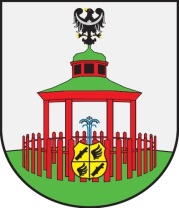 SPECYFIKACJA ISTOTNYCH WARUNKÓW ZAMÓWIENIA (SIWZ)zatwierdzona przez Burmistrza Miasta Jedlina-Zdrój na realizację zamówienia publicznego na usługę pn.:  „Odbiór i zagospodarowanie odpadów komunalnych z terenu Gminy Jedlina-Zdrój”,sporządzona zgodnie z art. 36 ustawy z dnia 29 stycznia 2004 r. Prawo zamówień publicznych  (Dz.U. z 2019 r., poz. 1843 z późn. zm.).Znak postępowania: OEL.271.1.2.2020Jedlina-Zdrój, luty 2020 r.                                               Słownictwo główneSłownictwo główneGłówny przedmiot:90500000-2 - Usługi związane z odpadamiUzupełniający90510000-5 – Usuwanie i obróbka odpadów 90511000-2 – Usługi wywozu odpadów 90511300-5 – Usługi zbierania śmieci90512000-9 – Usługi transportu odpadów 90513100-7 – Usługi wywozu odpadów pochodzących z gospodarstw domowych90514000-3 – Usługi recyklingu odpadów 			34928480-6 – Pojemniki i kosze na odpady i śmieci1.2.1) kompetencji lub uprawnień do prowadzenia określonej działalności zawodowejO udzielenie zamówienia może ubiegać się Wykonawca, który wykaże, że posiada:wpis do rejestru działalności regulowanej w zakresie odbierania odpadów komunalnych od właścicieli nieruchomości, prowadzonej przez Burmistrza Miasta Jedlina-Zdrój, o którym mowa w art. 9b ustawy z dnia 13 września 1996 r. o utrzymaniu czystości i porządku w gminach (Dz.U. 2019 r. poz. 2010 z późn. zm.),wpis do rejestru, o którym mowa w art. 49 ust. 1 pkt 4 ustawy z dnia 14 grudnia 2012 r. o odpadach  (t.j. Dz.U. z 2019 r. poz. 701 ze zm.).1.2.2) sytuacji ekonomicznej lub finansowejZamawiający nie precyzuje tego warunku.1.2.3) zdolności technicznej lub zawodowej O udzielenie zamówienia może ubiegać się Wykonawca, który wykaże, że:w okresie ostatnich 3 lat przed upływem terminu na składanie ofert, a jeżeli okres prowadzenia działalności jest krótszy,  to w tym okresie, wykonał lub wykonuje w sposób ciągły przez okres co najmniej 12 następujących po sobie miesięcy, usługę odbioru odpadów komunalnych i ich zagospodarowania o łącznej masie co najmniej 1200Mg dysponuje lub będzie dysponował co najmniej jednym pojazdem o dopuszczalnej masie całkowitej nieprzekraczającej 10t do odbioru odpadów z nieruchomości.Lp.Nazwa kryterium Waga kryterium1Cena (C)60% 2Aspekt środowiskowy – norma emisji spalin (KŚ)40%